TỜ TRÌNH CỦA HỘI ĐỒNG QUẢN TRỊ CÔNG TY CỔ PHẦN ĐẦU TƯ VÀ PHÁT TRIỂN ĐÔ THỊ LONG GIANG (V/v: Báo cáo kết quả phát hành cổ phiếu để tăng vốn điều lệ và sửa đổi Điều lệ)Kính gửi: Đại hội đồng cổ đông thường niên năm 2017Hội đồng quản trị Công ty CPĐT & PTĐT Long Giang kính trình Đại hội đồng Cổ đông thường niên năm 2017 thông qua kết quả phát hành cổ phiếu để tăng vốn điều lệ và sửa đổi Điều lệ tổ chức hoạt động của Công ty phù hợp với mức vốn điều lệ mới. Cụ thể như sau:Kết quả phát hành cổ phiếu tăng vốn điều lệKết quả chào bán cổ phiếu cho cổ đông hiện hữuSố lượng cổ phiếu dự kiến phát hành: 9.998.187 cổ phiếuTổng số cổ phiếu đã phân phối: 9.998.187 cổ phiếu, trong đó:Số lượng cổ phiếu đăng ký mua: 3.931.576 cổ phiếuSố lượng cổ phiếu phân phốicho các Nhà đầu tư khác do xử lý cổ phiếu lẻ và do các Nhà đầu tư không đặt mua hết: 6.066.621 cổ phiếuTổng số tiền thu từ việc bán cổ phiếu: 99.981.870.000 đồngTổng chi phí : 150.000.000 đồngTổng thu ròng từ đợt chào bán: 99.831.870.000  đồngKết quả phát hành cổ phiếu để tăng vốn cổ phần từ nguồn vốn chủ sở hữuSố cổ phiếu đã phân phối: 3.999.222 cổ phiếu (Bằng chữ: Ba triệu chín trăm chín mươi chín nghìn hai trăm hai mươi hai cổ phiếu)Số cổ đông được phân phối: 676 cổ đôngKết quả phát hành cổ phiếu theo chương trình lựa chọn cho người lao động trong Công tySố cổ phiếu đã phân phối: 600.000 cổ phiếuSố người lao động được phân phối: 91 người lao độngSố lượng cổ phiếu sau đợt phát hành: 34.596.684 cổ phiếu, trong đó:Số lượng cổ phiếu đang lưu hành: 34.593.784 cổ phiếuSố lượng cổ phiếu quỹ: 2.900 cổ phiếuSửa đổi Điều lệ của Công tyKính trính Đại hội đồng cổ đông thông qua việc sửa đổi Điều lệ tổ chức hoạt động của Công ty phù hợp với Vốn điều lệ mới sau phát hành như sau:Ủy quyền cho Chủ tịch Hội đồng quản trị ký ban hành Điều lệ mới sửa đổi bổ sung Điều lệ tổ chức hoạt động năm 2016 sau khi Tờ trình này được thông quaKính trình ĐHĐCĐ thường niên năm 2017 thông qua. 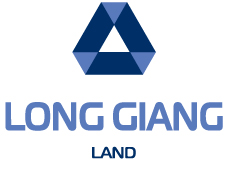 CÔNG TY CỔ PHẦN ĐẦU TƯ VÀ PHÁT TRIỂN ĐÔ THỊ LONG GIANG... ...Số: 01 /HĐQT-ĐHĐCĐTNCỘNG HÒA XÃ HỘI CHỦ NGHĨA VIỆT NAMĐộc lập – Tư do – Hạnh phúc............. ..............Hà nội, ngày  10 tháng  04  năm 2017MụcĐiều lệ cũĐiều lệ mớiChương IV, Điều 51. Vốn điều lệ của Công ty là 199.992.750.000 đồng (Bằng chữ: Một trăm chín mươi chín tỷ chín trăm chín mươi hai triệu bảy trăm năm mươi ngàn đồng chẵn)1. Vốn điều lệ của Công ty là 345.966.840.000 đồng (Bằng chữ: Ba trăm bốn mươi lăm tỷ chín trăm sáu mươi sáu triệu tám trăm bốn mươi nghìn đồng)Chương IV, Điều 5Tổng số vốn điều lệ của Công ty được chia thành 19.999.275 cổ phần với mệnh giá là 10.000 đồng/cổ phầnTổng số vốn điều lệ của Công ty được chia thành 34.596.684 cổ phần với mệnh giá là 10.000 đồng/cổ phầnNơi nhận:ĐHĐCĐ thường niên 2017;Thành viên HĐQT;Lưu VPCty.TM. HỘI ĐỒNG QUẢN TRỊCHỦ TỊCH(Đã ký)LÊ HÀ GIANG